*To conjugate the other pronouns (subjects for these verbs) please consult: http://leconjugueur.lefigaro.fr/ *To conjugate the other pronouns (subjects for these verbs) please consult: http://leconjugueur.lefigaro.fr/ L’infinitif (How it appears in the dictionary.)l’imparfait (I was…)le passé composé (I ___ed…)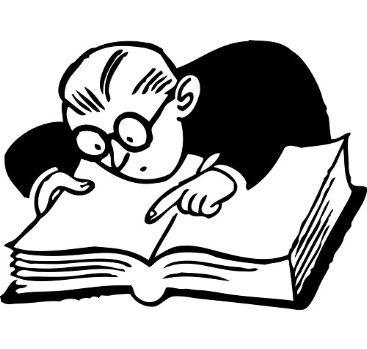 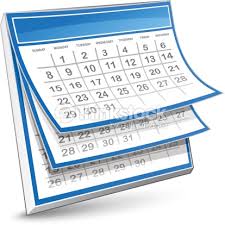 q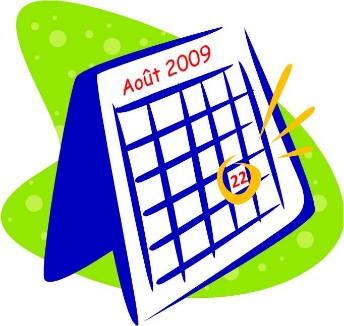 Le verbe prend la forme (joue le rôle)  du nom.The action happened in the past over a period which had no clear beginning nor ending time.The action happened in the past and had a clear and specific  beginning and ending time.Les verbes du 1er groupe   (les verbes à terminaison en ER ) ex: aimer, étudier, habiter, manger, jouer, etc...*There only a single, only 1, irregular ER verbe = ALLER.j’aimaisnous aimionsj'étudiaisnous étudiionsj'habitaisnous habitionsje mangeaisnous mangions je jouaisnous jouionsj’ai aiménous avons aiméj’ai étudiénous avons étudié j’ai habiténous avons habitéj’ai mangénous avons mangéj’ai jouénous avons jouéLes verbes du 2ème groupe (les verbes à terminaison en IR ) ex: choisir, rougir, maigrir, grandir, ralentir, etc...*Be careful, there are numerous IR verbs that are irregular.je choisissaisnous choisissionsje rougissaisnous rougissionsje maigrissaisnous maigrissionsje grandissaisnous grandissionsje ralentissaisnous ralentissionsj’ai choisinous avons choisij’ai rouginous avons rougij’ai maigrinous avons maigrij’ai grandinous avons grandij’ai ralentinous avons ralentiL’infinitif (How it appears in the dictionary.)l’imparfait (I was…)le passé composé (I ___ed…)qLe verbe prend la forme (joue le rôle)  du nom.The action happened in the past over a period which had no clear beginning nor ending time.The action happened in the past and had a clear and specific  beginning and ending time.avoir = to have(I was having… vs I had)j’avaisnous avionsj’ai eunous avons euêtre = to be(I was… vs  I was being)j’étaisnous étionsj’ai été nous avons été faire = to make/to do(I was making/doing… vs I made/did)je faisaisnous faisionsj’ai faitnous avons faitpouvoir = I can(I was able to… vs I did… )je pouvaisnous pouvionsj’ai punous avons puvouloir = I want(I was wanting… vs I wanted…)je voulaisnous voulionsj’ai voulunous avons vouludevoir = I must(I should of… vs I had to…)je devaisnous devionsj’ai dû nous avons dûaller = I go(I was going… vs I went…)j’ allaisnous allionsJe suis allénous sommes allés